KONKURS MUZYCZNY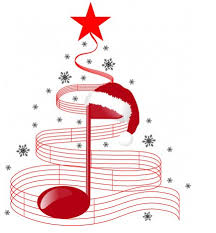 „Świąteczna piosenka” 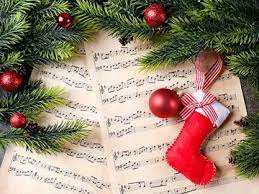 CELE:• rozwijanie  muzykalności, uzdolnień wokalnych, gry na wybranych instrumentach muzycznych i wrażliwości muzycznej• pobudzenie i kształtowanie zainteresowań i zamiłowań muzycznych• prezentacja umiejętności uczniów • promocja talentów i motywowanie młodych artystów do umuzykalniania i systematycznego doskonalenia swoich umiejętności ZASADY UCZESTNICTWA: Konkurs adresowany jest dla uczniów oddziału I-VIII.Uczestnik prezentuje dowolną piosenkę o tematyce świątecznej. Konkurs oceniany będzie w dwóch kategoriach: gra i śpiewprzy prezentacji wokalnej utworu można mieć swój podkład muzyczny „wedle uznania” lub zaśpiewać a capella. 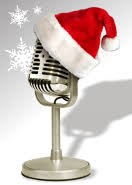 2) uczestnik prezentując utwór o tematyce świątecznej (piosenka, pastorałka, kolęda) grając na wybranym instrumencie muzycznym. 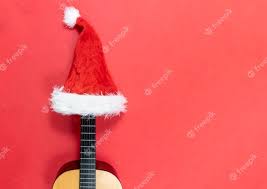 Nagrania wykonanej piosenki przekazujemy organizatorowi konkursu Małgorzacie Jaroszyk wysyłając plik mp4 na adres malgorzatajaroszyk1@gmail.com wpisując w tytule: Konkurs muzyczny „Świąteczna piosenka”, imię i nazwisko uczestnika oraz klasę. Na nagraniu widoczny musi być śpiewający lub grający uczestnik konkursu, inne przesłane pliki nie będą oceniane.Przesłane prezentacje oceniane będą przez jury, które w ocenie uwzględni: znajomość utworu,  technikę i walory głosowe, umiejętności techniczne, interpretację, jakość wykonania oraz ogólny wyraz artystyczny. Nagrania można przesyłać do 7.01.2022r.ORGANIZATOR: MAŁGORZATA JAROSZYK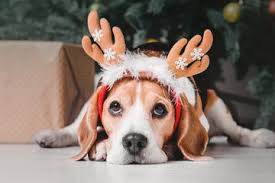 